                         ПРОЕКТ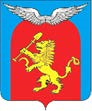 КРАСНОЯРСКИЙ КРАЙ ЕМЕЛЬЯНОВСКИЙ РАЙОН АДМИНИСТРАЦИЯ УСТЮГСКОГО СЕЛЬСОВЕТА ПОСТАНОВЛЕНИЕ 00.00.2022г                                      с.Устюг                                    №00Об утверждении стандартов организации объектов дорожного сервисана территории муниципального образованияУстюгский сельсовет Емельяновского района Красноярского краяВ соответствии с Федеральным законом от 06.10.2013 №131-ФЗ «Об общих принципах организации местного самоуправления в Российской Федерации», решением Устюгского сельского Совета депутатов  от 31.10.2017 № 22-1 «Об утверждении Правил благоустройства территории Устюгского сельсовета» (в ред. решений от 11.12.2019 № 47-2, от 10.03.2021 №7-4, от 22.11.2021 № 14-2 ), в целях совершенствования работы по созданию визуально благоприятного облика общественных пространств, объектов дорожного сервиса, руководствуясь п. 9 ст.7 Устава Устюгского сельсовета Емельяновского района Красноярского края, администрация Устюгского сельсоветаПОСТАНОВЛЯЕТ:1. Утвердить стандарты организации объектов дорожного сервисана территории муниципального образования Устюгский сельсовет Емельяновского района  Красноярского края согласно приложению к настоящему постановлению.2.Разместить настоящее постановление на официальном сайте администрации Устюгского сельсовета в сети Интернет и опубликовать в официальном печатном издании газете «Емельяновские веси».3. Контроль за исполнением настоящего постановления оставляю за собой.4. Постановление вступает в силу в день, следующий за днем его официального опубликования.Глава сельсовета                                                                   В.К.Гесс